PURPOSEThis instruction aid covers user login and password renewal and password reset. AUDIENCEAgency employees and volunteers who access Link2FeedPREREQUISITESNotification of account creation and temporary passwordINSTRUCTION STEPSRevision HistoryNov 19, 2018	Initial ReleaseDec   1, 2022	Re-release; update Dashboard / Case Management screenAccess Link2Feed web pageLog in to Link2FeedNew User: Renew PasswordNew user: Accept End User Licensing AgreementRequest password resetAccess Link2Feed web pageAccess Link2Feed web pageOpen web browserHINT: The web browsers supported by Link2Feed are Google Chrome, Apple Safari and Mozilla Firefox. Do not use Microsoft Internet Explorer Enter
https://accounts.link2feed.com 
into the web browser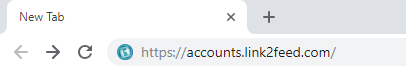 Log in to Link2FeedLog in to Link2FeedLog in to Link2FeedYou should now see the Login to the Portal screenYou should now see the Login to the Portal screen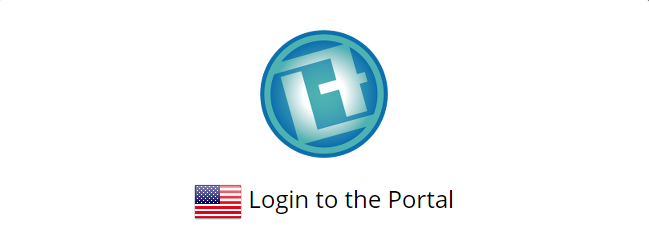 Enter the email address used to create your user accountEnter the email address used to create your user account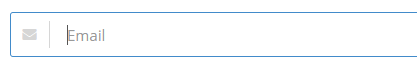 Enter your password

New User: Enter the temporary password used to create your accountEnter your password

New User: Enter the temporary password used to create your account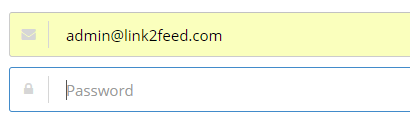 Error message “Invalid email or password” will appear if you do not enter email and/or password correctly

Repeat steps b. and c.Error message “Invalid email or password” will appear if you do not enter email and/or password correctly

Repeat steps b. and c.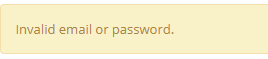 HINT: A warning will appear if you do not enter email and/or password correctly on the 2nd attempt. You will be locked out with one more failed attempt.HINT: A warning will appear if you do not enter email and/or password correctly on the 2nd attempt. You will be locked out with one more failed attempt.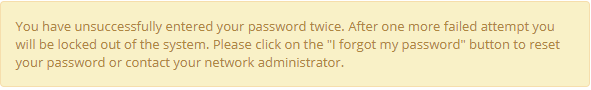 First-time users proceed to Step 3.First-time users proceed to Step 3.First-time users proceed to Step 3.Click Open in the Case Management box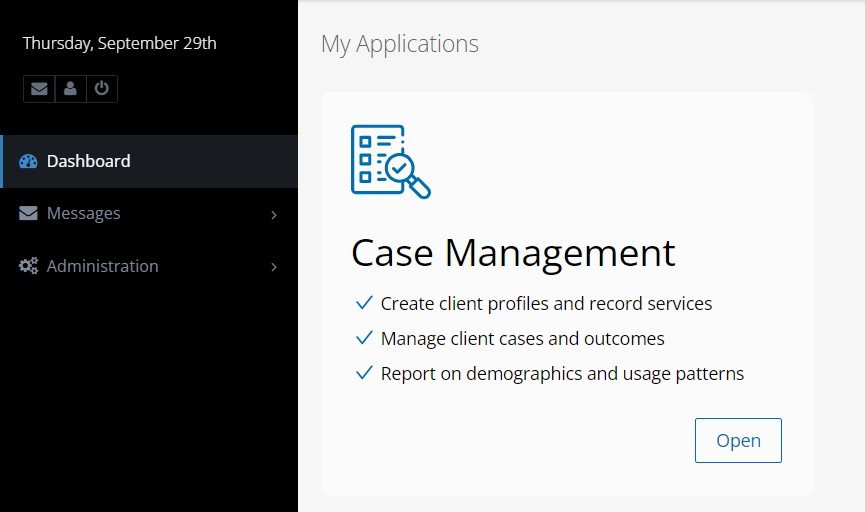 Renew PasswordRenew PasswordYou will be requested to Renew (change) your password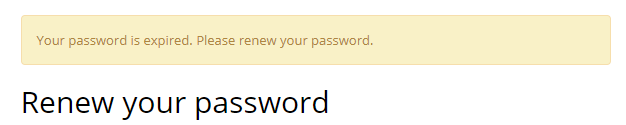 Enter the temporary password used to create your account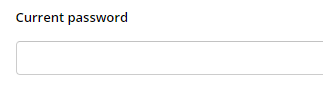 Enter a new password in the “New Password” field. Re-enter the new password in the “confirm new password” field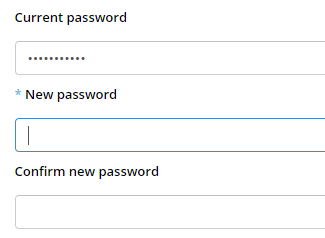 RULE: Link2Feed passwords must be:At least 8 characters in lengthInclude on UPPERCASE letterInclude one numeral (0-9)Include one special character (!,@,#,$,%,)RULE: Link2Feed passwords must be:At least 8 characters in lengthInclude on UPPERCASE letterInclude one numeral (0-9)Include one special character (!,@,#,$,%,)Click “change My Password”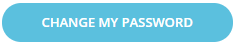 Accept End User Licensing Agreement (EULA)You will be requested to accept the Link2Feed End User Licensing Agreement (EULAYou will be requested to accept the Link2Feed End User Licensing Agreement (EULA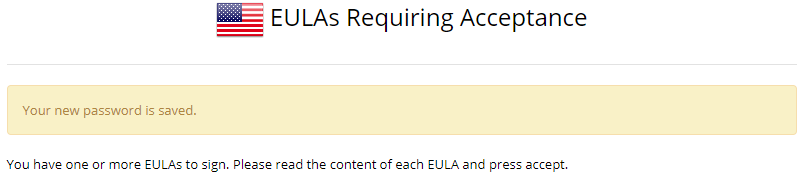 Click the “+” at the right side of the message to expose the Agreement.Click the “+” at the right side of the message to expose the Agreement.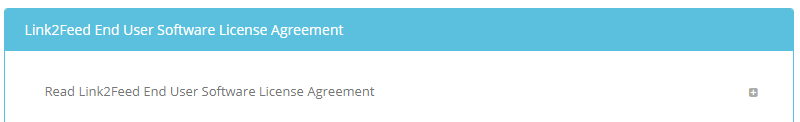 Read the Link2Feed End User Software License Agreement.

Click the “-“ at the right side of the screen to hide the AgreementRead the Link2Feed End User Software License Agreement.

Click the “-“ at the right side of the screen to hide the Agreement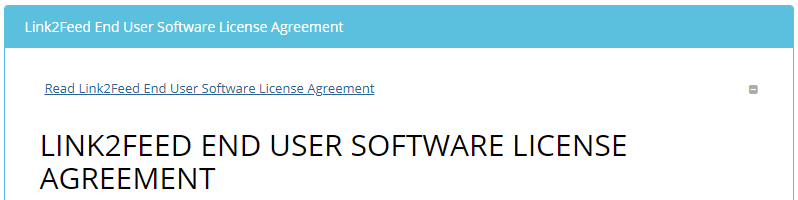 Scroll down to the “I have read and understood….”messageScroll down to the “I have read and understood….”message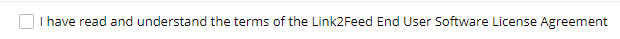 Click the box to confirm you have read and understood the agreement.Click the box to confirm you have read and understood the agreement.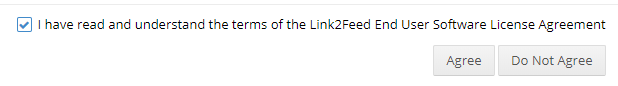 Click “Agree”Click “Agree”Click Open in the Case Management boxRequest password reset Request password reset Request password reset From the “Login to the Portal” screenFrom the “Login to the Portal” screenClick “I Forgot My Password”Click “I Forgot My Password”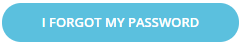 You should see the “Request a Password Reset” screenYou should see the “Request a Password Reset” screen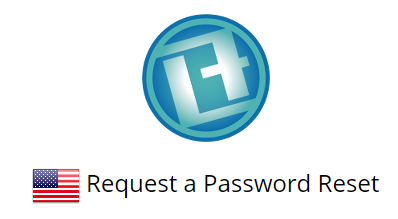 Enter the email address on your user accountEnter the email address on your user accountClick “Make Request”Click “Make Request”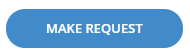 A message titled “Reset password instructions” will be sent to the email on your user accountA message titled “Reset password instructions” will be sent to the email on your user accountOpen the message and click in the “Change my password” linkOpen the message and click in the “Change my password” link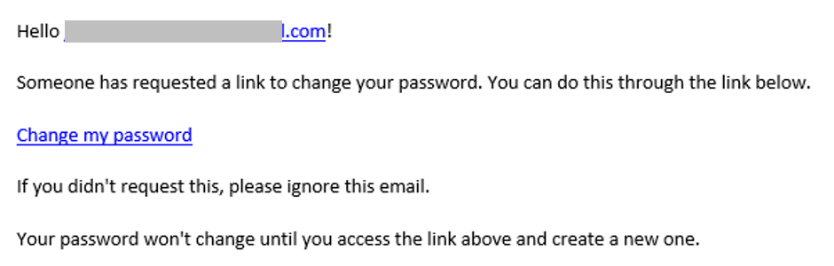 You should now see the “Change Your Password” Portal screenYou should now see the “Change Your Password” Portal screen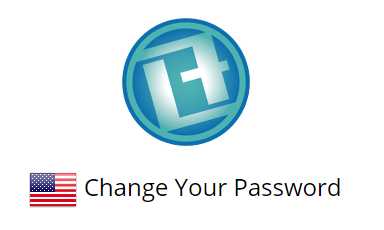 RULE: New password must be different than the current passwordRULE: New password must be different than the current passwordRULE: New password must be different than the current passwordRULE: Link2Feed passwords must be:At least 8 characters in lengthInclude on UPPERCASE letterInclude one numeral (0-9)Include one special character (!,@,#,$,%,)RULE: Link2Feed passwords must be:At least 8 characters in lengthInclude on UPPERCASE letterInclude one numeral (0-9)Include one special character (!,@,#,$,%,)RULE: Link2Feed passwords must be:At least 8 characters in lengthInclude on UPPERCASE letterInclude one numeral (0-9)Include one special character (!,@,#,$,%,)Enter a password in the “New Password” fieldEnter a password in the “New Password” field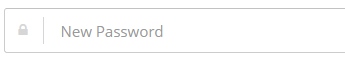 Re-enter the password in the “New Password Again” fieldRe-enter the password in the “New Password Again” field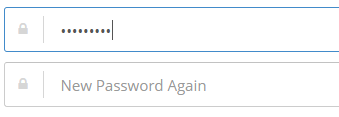 Click the “Change My Password” buttonClick the “Change My Password” button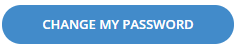 Click Open in the Case Management box